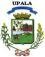 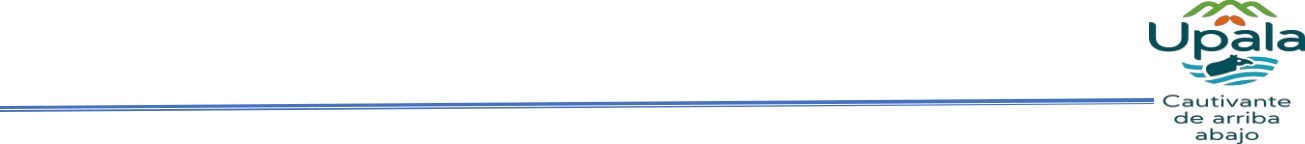 Trámite para Permiso de Venta AmbulanteMU-CT-PA-FO-08Este formulario debe completarse en caso de que una persona física o jurídica requiera ejercer el comercio exclusivamente en forma ambulante en las vías públicas.Pasos para tramitar Permiso de Venta Ambulante:Nombre (físico o jurídico):  		 Cédula física o jurídica:  			 Nombre del representante legal:	Cédula:  		Dirección fiscal:  	Para todas las actuaciones tributarias autorizo notificarme a la siguiente dirección o correo electrónico:  	Teléfono fijo:	Celular:	Correo electrónico:  	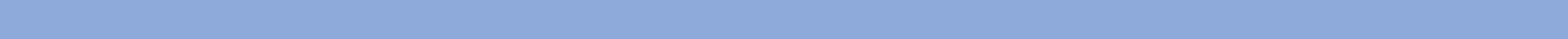 Producto que comercializará:  	  Indique los lugares donde comercializará los productos:  	Declaración JuradaConocedor de las penas con que la Ley castiga el perjurio, declaro bajo fe de juramento que toda la información que se consigna en este documento es verdadera, por tratarse de una declaración jurada. (Artículo 318 del Código Penal). Por lo anterior, quedo apercibido de las consecuencias legales y judiciales, con que la legislación castiga el delito de perjurio. Asimismo, exonero de toda responsabilidad a las autoridades de la Municipalidad de Upala, por el otorgamiento de esta licencia con base en la presente declaración, y soy conocedor de que, si la autoridad municipal llegase a corroborar alguna falsedad en la presente declaración, errores u omisiones en los documentos aportados, procederá conforme en Derecho corresponde.Firmas: De la o el solicitante:	Cédula N.º:  	Requisitos para tramitar permiso de venta ambulanteFormulario de solicitud de permiso para venta ambulante, debe ser firmado por la persona solicitante o su representante legal. Ley Nº 7181Cédula de identidad. Si es extranjero presentar cédula de residencia. (Documentos vigentes). Ley Nº3504 y Ley Nº 8764.Estar al día con el pago de los tributos municipales. Artículo No. 2 de la Ley Nº 7181 del 24 de julio del 1990.En caso de persona jurídica, presentar copia de certificación de personería jurídica. (Documentos vigentes). Ley Nº 4755.TELÉFONO 2470 0157 EXT 205-206 • FAX 2470 0087 • WEB www.muniupala.go.crfurbina@muniupala.go.cr gescobar@muniupala.go.cr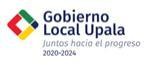 123Aportar copia deAportar copia deEstar al día con losTramitar el permiso decéduladetributosventa ambulante en laidentidadmunicipalesMunicipalidad deUpala.1-DATOS DE LA PERSONA SOLICITANTE1-DATOS DE LA PERSONA SOLICITANTE1-DATOS DE LA PERSONA SOLICITANTE1-DATOS DE LA PERSONA SOLICITANTE1-DATOS DE LA PERSONA SOLICITANTE1-DATOS DE LA PERSONA SOLICITANTE